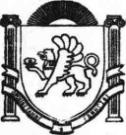 АДМИНИСТРАЦИЯ ЗЫБИНСКОГО СЕЛСЬКОГО ПОСЕЛЕНИЯБЕЛОГОРСКИЙ РАЙОН РЕСПУБЛИКА КРЫМ                                                 ПОСТАНОВЛЕНИЕ                19 сентября 2017 г.			с. Зыбины                                                      № 122Об утверждении порядка формирования ведения реестраСоглашений о муниципально – частном партнерствеВ соответствии со статьей 18 Федерального закона от 13.07.2015 № 224-ФЗ «О государственно-частном партнерстве, муниципально-частном партнерстве в Российской Федерации и внесении изменений в отдельные законодательные акты Российской Федерации», руководствуясь Уставом муниципального образования Зыбинское сельское поселение  Белогорского района  Белогорского района Республики Крым, постановляю:1. Утвердить Порядок формирования и ведения реестра соглашений о муниципально-частном партнерстве согласно приложению к настоящему Постановлению.2. Опубликовать  настоящее постановление на официальной странице муниципального образования Зыбинское сельское поселение Белогорского района на портале Правительства Республики Крым rk.gov.ru в разделе «Белогорский район. Муниципальные образования района. Зыбинское сельское поселение», на  сайте администрации Зыбинского сельского поселения  в сети Интернет (зыбинское –сп.рф.). и на информационном стенде в здании администрации Зыбинского  сельского поселения по адресу: с. Зыбины ул. Кирова, 13.   3. Контроль за исполнением настоящего Постановления оставляю за собой.Глава Администрации поселенияЗыбинского сельского поселения                                          Т.А. КнижникПриложениек Постановлениюадминистрации поселенияот «19» сентября  2017 г. № 122ПОРЯДОКФОРМИРОВАНИЯ И ВЕДЕНИЯ РЕЕСТРА СОГЛАШЕНИЙО МУНИЦИПАЛЬНО-ЧАСТНОМ ПАРТНЕРСТВЕ1. Общие положения1.1. Настоящий Порядок устанавливает процедуру формирования, ведения и внесения изменений в реестр соглашений о муниципально-частном партнерстве в муниципальном образовании Зыбинское сельское поселение  Белогорского района Республики Крым (далее - Реестр, Сводный реестр).2. Порядок ведения Реестра2.1. Реестр представляет собой свод информации о заключенных соглашениях о муниципально-частном партнерстве (далее - соглашение).2.2. Реестр включает в себя совокупность реестровых дел на бумажных носителях и информационные ресурсы Реестра на электронных носителях.2.3. Ведение Реестра на бумажных и электронных носителях осуществляет заместитель главы администрации Зыбинского сельского поселения (далее заместитель главы администрации), ответственный за проведение конкурса в целях заключения соглашения, путем формирования реестровых дел. Реестровое дело хранится в администрации Зыбинского сельского поселения установленном порядке.2.4. В реестровое дело заместитель главы администрации  включает документы на бумажных носителях, информация из которых внесена в Реестр.2.5. Каждому реестровому делу присваивается порядковый номер, который указывается на его титульном листе.2.6. При заключении соглашения, внесении в него изменений, прекращении действия соглашения информация подлежит включению в Сводный реестр.Ответственность за достоверность информации несет заместитель главы  администрации.2.7. Ответственным за формирование и ведение Сводного реестра в электронном виде является заместитель главы  администрации.2.8. Включение, актуализация состояния и исключение из Сводного реестра осуществляется заместителем главы  администрации на основании:- письменных обращений  администрации поселения.Включение, актуализация состояния и исключение из Реестра осуществляется  заместитель главы  администрации на основании:- заявлений частных инвесторов;- результатов конкурсов, в которых реализуется соглашение;- иной информации о подготовке, ходе и окончании реализации соглашения, реализуемого на территории муниципального образования.2.9. Ведение Сводного реестра на электронных носителях осуществляется путем внесения записей в электронную базу данных Сводного реестра на основании информации заместитель главы  администрации.2.10. Записи на электронном носителе должны соответствовать записям на бумажном носителе. При несоответствии записей на бумажном носителе записям на электронных носителях приоритетной считается информация, содержащаяся на бумажных носителях.2.11. Реестр ведется по форме согласно приложению к настоящему Порядку.2.12. Сводный реестр размещается на официальном сайте администрации Зыбинского сельского поселения Белогорского района Республики Крым в информационно-телекоммуникационной сети «Интернет» и обновляется в течение пяти дней со дня получения информации от структурных подразделений администрации о внесении в Реестр соответствующих изменений.Приложениек Порядкуформирования и ведения реестра соглашенийо муниципально-частном партнерствеРЕЕСТРСОГЛАШЕНИЙ О МУНИЦИПАЛЬНО-ЧАСТНОМ ПАРТНЕРСТВЕВ ЗЫБИНСКОМ СЕЛСЬКОМ ПОСЕЛЕНИИ БЕЛОГОРСКОГО РАЙОНА РЕСПУБЛИКИ КРЫМN п/пСведения о сторонах соглашенияОГРН/ИННРегистрационный номер, дата заключения и срок действия соглашенияСостав и описание объекта соглашенияСведения о форме и условиях участия муниципального образования в соглашенииРеквизиты решения о внесении изменений, расторжении и исполнении соглашения